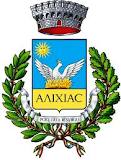 AVVISO AI CONTRIBUENTI TARISi informano i contribuenti TARI che, a causa del protrarsi dei tempi tecnici necessari all'attivazione del nuovo servizio di pagamento PagoPA, gli avvisi di pagamento TARI relativi all'anno 2022 potrebbero pervenire successivamente alla data di scadenza prevista per la prima rata (o soluzione unica) fissata al 30/09/2022. In tale evenienza, come indicato sullo stesso avviso, il pagamento potrà avvenire entro 10 giorni dal ricevimento dello stesso.Restano confermate le scadenze previste per la seconda rata (31/10/2022) e per la terza rata (02/12/2022).Si ringrazia per la collaborazione.								Il Sindaco								Dott. Andrea Vito Barone 